Приложение 2к приказу МБОУ                           « Контошинская СОШ»от 10.01.2017 год № _3_                                         Состав Совета по качеству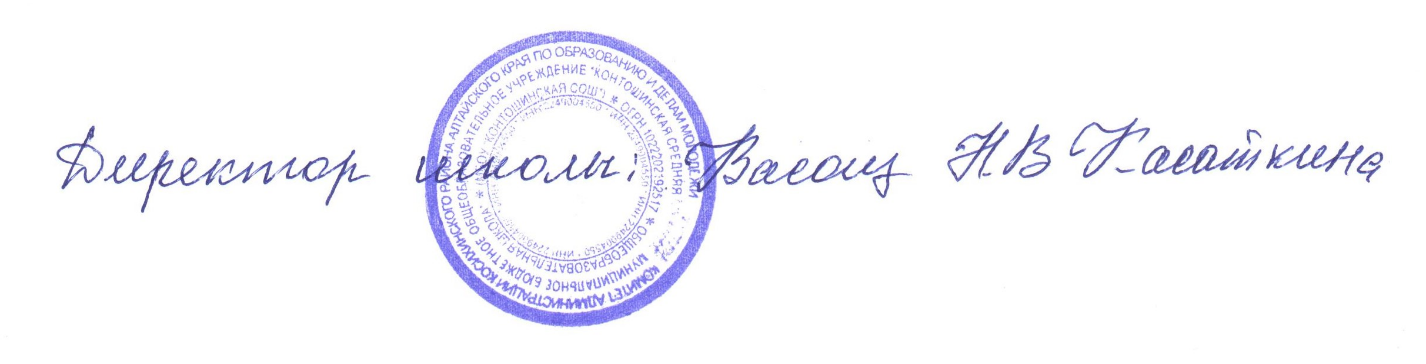 №п\пФИОДолжность в школеДолжность  в совете1Касаткина Наталья Владимировнадиректор школыпредседатель Совета2Лосенкова СветланаАлександровназаместитель директора по УВРзаместитель председателя3Михеева Ирина Васильевнаучитель начальных классов, председатель профкомасекретарь Совета4Касаткина Антонина Александровназаместитель директора по ВРчлен Совета5Кононова Вера ОлеговнаУчитель физики и математики, вожатаячлен Совета